Vadovaudamasis Lietuvos Respublikos vietos savivaldos įstatymo 18 straipsnio 1 dalimi, 29 straipsnio 8 dalies 3 punktu:1. T v i r t i n u  Kauno miesto savivaldybės administracijos filialo Gričiupio seniūnijos nuostatus (pridedama);2. Į p a r e i g o j u  Petrašiūnų seniūnę Astą Chanko įregistruoti 1 punkte nurodytus nuostatus valstybės įmonėje Registrų centre.3. P r i p a ž į s t u  netekusiu galios Kauno miesto savivaldybės administracijos direktoriaus 2017 m. vasario 2 d. įsakymo Nr. A-368 ,,Dėl Kauno miesto savivaldybės administracijos filialų seniūnijų nuostatų patvirtinimo“ 1.5 papunktį (su visais Gričiupio seniūnijos nuostatų pakeitimais ir papildymais). 4. Šis įsakymas per vieną mėnesį nuo informacijos apie jį gavimo dienos gali būti skundžiamas Regionų apygardos administracinio teismo Kauno rūmams (A. Mickevičiaus g. 8A, Kaunas) Lietuvos Respublikos administracinių bylų teisenos įstatymo nustatyta tvarka.  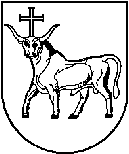 KAUNO MIESTO SAVIVALDYBĖS ADMINISTRACIJOS DIREKTORIUSKAUNO MIESTO SAVIVALDYBĖS ADMINISTRACIJOS DIREKTORIUSKAUNO MIESTO SAVIVALDYBĖS ADMINISTRACIJOS DIREKTORIUSĮSAKYMASĮSAKYMASĮSAKYMASDĖL KAUNO MIESTO SAVIVALDYBĖS ADMINISTRACIJOS FILIALO GRIČIUPIO SENIŪNIJOS  NUOSTATŲ PATVIRTINIMODĖL KAUNO MIESTO SAVIVALDYBĖS ADMINISTRACIJOS FILIALO GRIČIUPIO SENIŪNIJOS  NUOSTATŲ PATVIRTINIMODĖL KAUNO MIESTO SAVIVALDYBĖS ADMINISTRACIJOS FILIALO GRIČIUPIO SENIŪNIJOS  NUOSTATŲ PATVIRTINIMO  Nr.   Nr.   Nr. KaunasKaunasKaunasAdministracijos direktoriusVilius Šiliauskas